The Stuart Rod and Reel Club is dedicated to improving local fishing through by increasing angler knowledge, encouraging conservation and maximizing the fun involved in light tackle fishing in the Stuart Florida area.  We hold monthly meetings on the second Thursday of each month, year-round. Please join us or contact any board member for more information on how you can become a member of the Stuart Rod and Reel Club.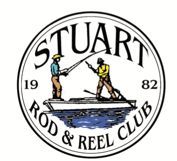 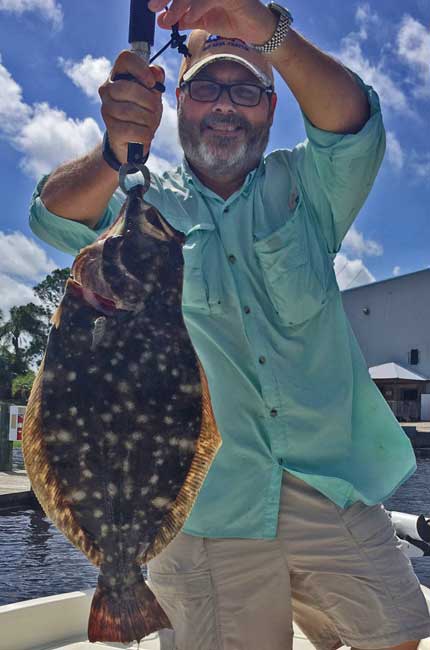 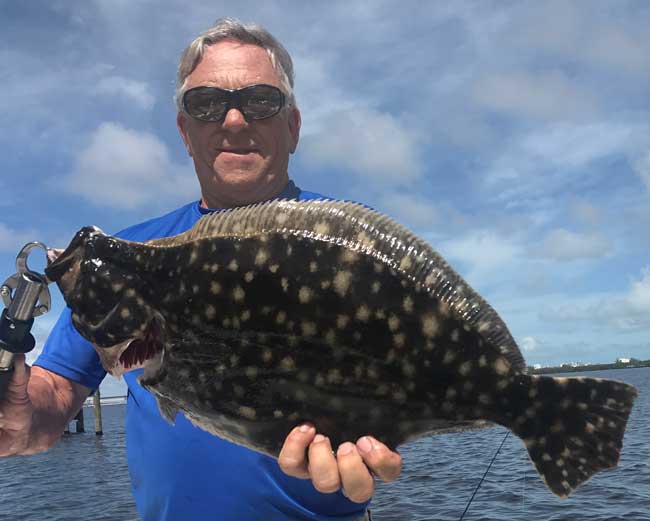 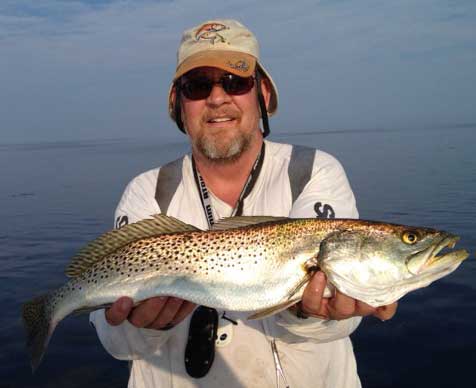 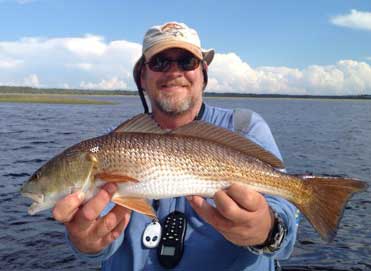 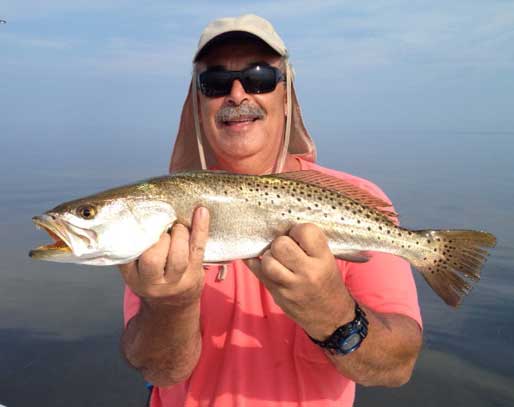 FRIENDS IN PINK-REEL ANGLERS WEAR PINK CHARITY EVENT OCTOBER 22, 2017On October 22nd, The Stuart Rod and Reel Club and the Port St. Lucie Angler’s Club held a charity fishing event at the Port St. Lucie Botanical Gardens in PSL.  A large number of members from both clubs participated.  Jim Bohrer and Curtis Clark of PSL Angler’s Club put together a large number of lottery prizes and door prizes.  The winner from each club (largest fish, regardless of species) won an offshore fishing trip. Shelly Bowdish was our winner with a nice 13 ½ inch largemouth bass caught on a six-inch Strike King plastic worm with 15-pound fluorocarbon leader.Jim Bohrer was able to get charter trips from Capt Mark Nichols, Capt George Gozdz and Capt. Mark Dravo for the paid ticket lottery.  Outboards Only donated a $650 gift certificate for a complete single engine service along with discount coupons. DOA donated lures and shirts in hot pink colors. T& A Jigs donated fabulous pink jig heads. Snook Nook generously donated rods, reels, a pink Yeti small cooler and other wonderful items.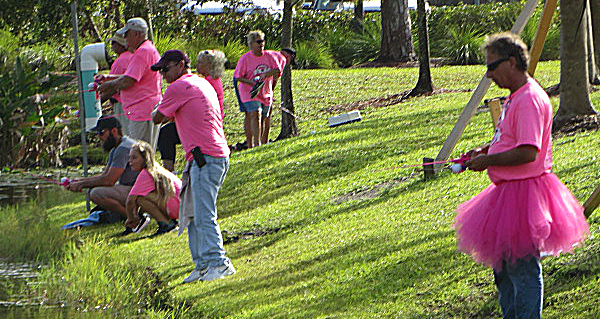 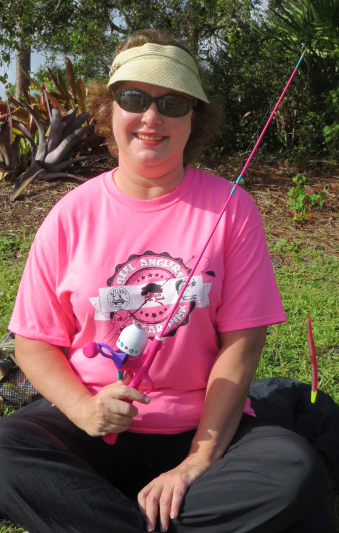 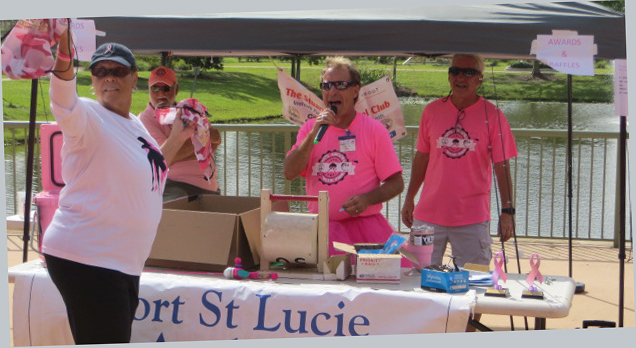 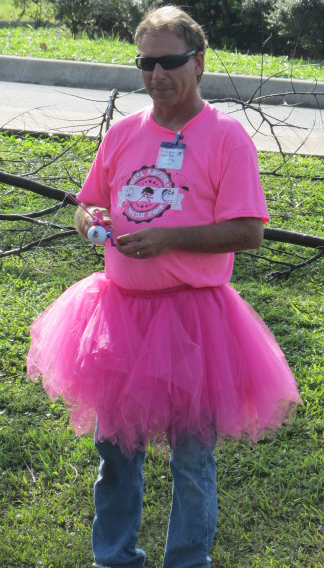 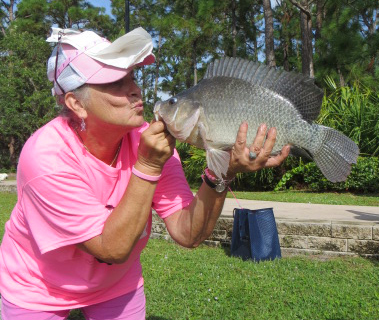 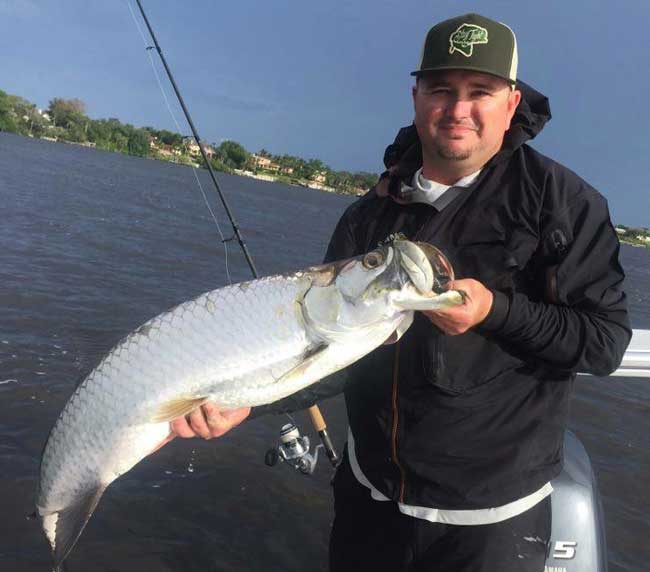 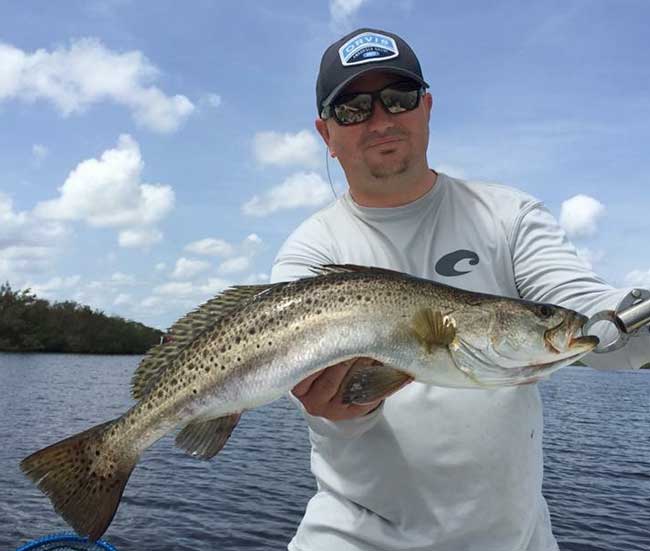 to